Vocabulary: Chicken Genetics 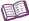 VocabularyAllele – one of two or more forms that a gene could take.Codominance – a pattern of inheritance in which the phenotypes of both alleles inherited for a trait are clearly expressed.In humans, the A and B alleles for blood type are codominant. If a person inherits both alleles, they will have type AB blood.Dominant – describes an allele that is always expressed when it is present.Dominant alleles are usually represented by capital letters, such as F.Genotype – the genetic makeup of an organism. The genotype an organism is represented by symbols. For example, a chicken with with white feathers might have the genotype FWFW.Heterozygous – having two alleles that are different.Homozygous – having two alleles that are the same.Phenotype – the physical appearance of an organism.With dominant/recessive inheritance patterns, organisms with different genotypes may have different phenotypes. However, with codominant inheritance patterns, organisms with different genotypes will always have different phenotypes.Probability – the likelihood that a specific event will occur.Probability is calculated by dividing the number of one kind of possible outcome by the total number of all possible outcomes.Probability can be expressed as words, fractions, decimals, or percentages. For example, an event that will likely happen one out of every four times has a probability of ¼, 0.25, and 25%.Punnett square – a diagram that shows the possible offspring of two parents.Punnett squares can be used to determine the probability of each offspring’s genotype.Recessive – describes an allele that is not expressed when the dominant allele is present. Recessive alleles are usually represented by lowercase letters, such as f.Trial – a single time an experiment is conducted.